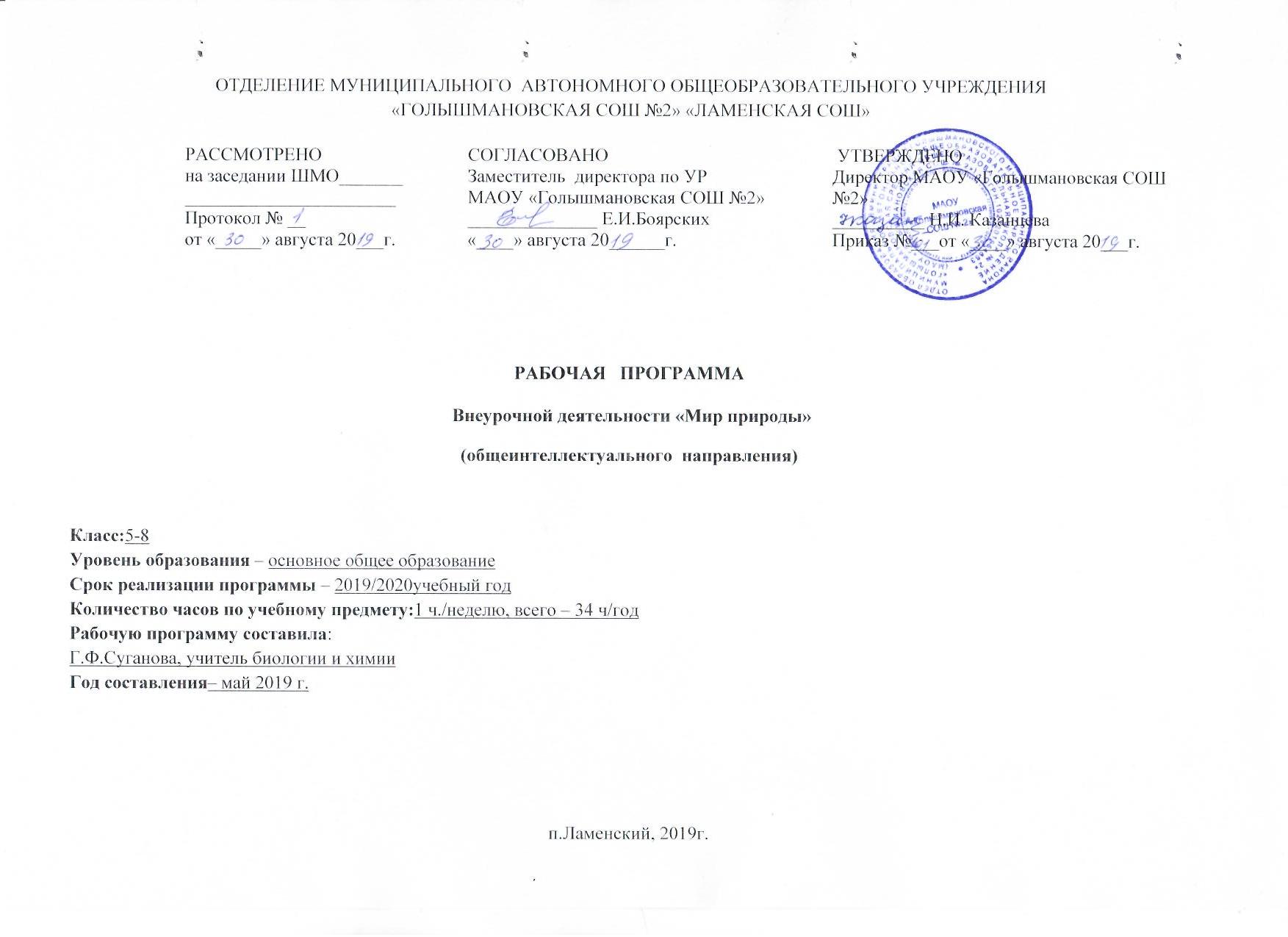 Результаты освоения курса внеурочной деятельности.Программа «Мир природы» рассчитана на обучающихся 5-8 классов. Объем часов, отпущенных на занятия внеурочной деятельностью,  составляет  34 часа в год. Занятия проводятся 1 раз в неделю.Настоящая программа создает условия для социального, культурного и профессионального самоопределения, творческой самореализации личности ребёнка, её интеграции в системе мировой и отечественной культур. Программа педагогически целесообразна, так как способствует более   разностороннему раскрытию индивидуальных способностей ребенка, которые не всегда удаётся рассмотреть на уроке, развитию у детей интереса к различным видам деятельности, желанию активно участвовать в продуктивной, одобряемой обществом деятельности, умению самостоятельно организовать своё свободное время. Личностными результатами  являются следующие умения: - использовать знания о географических, экологических явлениях в повседневной жизни; - соблюдение норм экологического поведения в быту и окружающей среде;– оценивать поступки людей, жизненные ситуации с точки зрения общепринятых норм и ценностей; оценивать конкретные поступки как хорошие или плохие;– эмоционально «проживать» проанализированное, выражать свои мысли;– понимать эмоции других людей, сочувствовать, сопереживать;– высказывать  своё мнение, отношение к услышанному или увиденному.Средство достижения этих результатов – оценивание усваиваемого содержания (исходя из социальных и личностных ценностей), обеспечивающее личностный моральный выбор.Метапредметными  результатами является формирование универсальных учебных действий (УУД): - формирование и развитие экологического мышления, умение применять его в познавательной, коммуникативной, социальной практике и профессиональной ориентации.Регулятивные УУД:– определять и формировать цель деятельности на занятии с помощью учителя;– проговаривать последовательность действий на занятии;– учиться высказывать своё предположение (версию) на основе работы с дополнительными материалами;– учиться работать по предложенному учителем плану.Средством формирования регулятивных УУД служит технология продуктивного поиска необходимой информации.Познавательные УУД : - формирование знаний о влиянии природы Земли на жизнь и деятельность людей, путях ее сохранения и рационального использования; -  изучение приемов работы с картой, статистическим материалом, приборами, инструментами, геоинформационными системами для сбора информации, ее обработки и систематизации;  воспитание экологической культуры;– ориентироваться в предложенном дополнительном материале (на основе наблюдений, в научно – познавательной литературе);– находить ответы на вопросы в тексте, иллюстрациях;– делать выводы в результате совместной работы класса и учителя;– преобразовывать информацию из одной формы в другую: подробно анализировать небольшие тексты, подбирать правильные определения, термины.Средством формирования познавательных УУД служат тексты книг, просмотр фильмов , работа с дополнительными лабораторными материалами.Коммуникативные УУД:– оформлять свои мысли в устной и письменной форме (на уровне предложения или небольшого текста);– слушать и понимать речь других;– грамотно читать и пересказывать текст, выбирать из него главное;– договариваться с одноклассниками совместно с учителем о правилах поведения и общения и следовать им;– учиться работать в паре, группе; выполнять различные роли .Средством формирования коммуникативных УУД служит технология продуктивного поиска и организация работы в парах и малых группах.Предметными результатами являются повышение образовательного уровня учащихся, развитию познавательного интереса к окружающему миру, формированию мировоззрения, духовно-нравственных ценностей личности. У учащихся должны быть сформированы представления о взаимосвязях экологической, природоведческой, биологической, социальной: - формирование экологических знаний, умений, навыков; - обогащение жизненного опыта ребенка примерами позитивного взаимодействия с окружающей средой; - развитие эмоционально – чувственной сферы личности младшего школьника в процессе взаимодействия с объектами природной и социальной среды.Основными средствами реализации программы курса являются игры, практические и творческие занятия, создание экологических проектов, исследовательская работа детей, поделок из природных материалов, экскурсии и прогулки в природу, моделирование.
    Работа кружка охватывает разные направления. Это праздники, викторины, познавательные игры, экскурсии, озеленение школы, посадка цветов и уход за ними. Все они направлены на воспитание у ребят интереса к проблемам окружающей нас природы и экологии. В течение учебного года и  в рамках  дней Защиты от экологической опасности  планируются разнообразные мероприятия:
- конкурсы рисунков и  плакатов «Давай с природою дружить»;
- литературные конкурсы – сочинения, сказки, рассказы, стихи экологического содержания;
- акция «Чистый дом», где учащиеся  привлекаются к практической природоохранной деятельности: уборке прилегающей к школе территории.
- акция «Посади дерево». Содержание курса.Вводное занятие (1ч)Введение в образовательную программу. Задачи и структура занятий. Организация рабочего места. Правила безопасности труда на рабочем месте. Приемы безопасной работы с инструментами.  Размещение на рабочем месте материалов и инструментов. Планирование  деятельности в ходе практической работы. Взаимопомощь в работе.В мире растений (5ч)Растительные богатства нашего края. Дары  леса. Значение семян, ягод, плодов растений в жизни обитателей леса. Виды лекарственных растений нашего края.Практические работы:Заготовка природного материала. Обработка собранного материала. 
Сбор семян  растений. Сушка собранного материала (листья, растения, цветы, лепестки, семена).
Подбор природного материала для работы над аппликациями. Оформление работ  «Курочка-несушка», «Полевые цветы». 
Работа с гербарием «Лекарственные растения».     Игра «Угадай растение»Флористика – музыка души (6ч)Виды декоративно-прикладного искусства. Виды цветочно-декоративных растений. Флористика. Аппликация. Плоская флористическая композиция.
Практические работы:
Подбор листьев, цветов, лепестков растений для оформления композиции. 
Оформление работ «Волшебная клумба», «Фрукты в корзине»       Викторина «Эти удивительные растения»  4. Новогодние и рождественские композиции (4 ч)История празднования Нового года. Новогодние обычаи в России и других странах.Практические работы:Изготовление декоративной снежинки.Новогодняя игрушка на ёлку.5. Природа  и творчество (10ч)Красная  книга.  Редкие  растения  Тюменской области, занесенные в Красную книгу. Меры по сохранению редких видов растений.Техника «терра». Основные материалы и инструменты. Технология изготовления.Практические работы:Рисование листовок, плакатов на акцию «Первоцвет».Изготовление работ «Первоцвет своими руками».Викторина «Первоцветы».Изготовление панно в технике «терра».     6. Пасхальные композиции (4 ч)Пасха. История  праздника. Традиции и обычаи празднования Пасхи.Практические работы:Изготовление работ «Пластилиновый цыплёнок», «Цыпленок из салфеток»,«Пасхальная корзинка»7. Морские пришельцы (3ч)Правила сбора  ракушек. Виды ракушек, хранение их и обработка. Техника безопасности при работе с природным материалом. Использование ракушек для композиций и аппликации. Оформление объемных поделок с использованием разных видов и размера ракушек. Ракушка как дополнительный материал для поделки.

Практические работы:Сортировка ракушек. Подбор природного материала для работы по темам «На дне морском», «В подводном царстве».                                                                                     Оформление работ из ракушек. 
Оформление рамок для поделок. 8. Отчетная выставка  работ учащихся (1ч)Подведение итогов. Подготовка итоговой выставки  работ школьников. Организация и проведение школьной выставки  поделок школьников. Награждение авторов наиболее интересных творческих работ.Практическая работа: проведение выставки.Тематическое  планирование.КАЛЕНДАРНО-ТЕМАТИЧЕСКОЕ ПЛАНИРОВАНИЕ	курса 	внеурочной деятельности «Мир природы»(общеинтеллектуального  направления)Класс:                               5-8Руководитель курса:     Суганова Галина ФедоровнаУчебный год :                  2019-2020п.Ламенский 2019г.Календарно-тематическое планирование. Лист корректировки рабочей программыкурса внеурочной деятельности «Мир природы»руководителя курса -  Сугановой Галины Федоровны   № п/п раздела и темНазвание раздела, темыКоличество часов отводимых на освоение темыКоличество часов отводимых на освоение темыКоличество часов отводимых на освоение темы№ п/п раздела и темНазвание раздела, темывсеготеорияпрактика1Введение11-1.11. Вводное занятие112В мире растений5232.1Растительные богатства нашего края. 12.2Виды лекарственных растений нашего края.12.3Экскурсия «Правила заготовки природного материала» 12.4Аппликация из природного материала. 12.5Игра «Угадай растение»13Флористика – музыка души6153.1Виды декоративно-прикладного искусства. Флористика.13.2Работа с природными материалами. Объемная композиция.13.3Аппликация из цветов и листьев13.4Аппликация из семян растений13.5Аппликация из семян растений13.6Викторина «Эти удивительные растения»14Новогодние и рождественские композиции4134.1Лучший праздник – Новый год.14.2Изготовление декоративной снежинки14.3Новогодняя игрушка на ёлку14.4Новогодняя игрушка на ёлку15Природа и творчество10285.1Красная книга.15.2Первоцветы 15.3Акция «Первоцвет»15.4Акция «Первоцвет»15.5Изготовление работ «Первоцвет своими руками».15.6Изготовление работ «Первоцвет своими руками».15.7Викторина «Первоцветы»15.8Техника «Терра»15.9Панно в технике «Терра»15.10Панно в технике «Терра»16Пасхальные композиции4136.1Пасха16.2Пластилиновый цыплёнок16.3Цыплёнок из салфеток16.4Пасхальная корзинка17Морские пришельцы3127.1В мире ракушек17.2Оформление, работ из ракушек. 17.3Оформление рамок для поделок. 18Отчетная выставка работ учащихся1-18.1Подведение итогов.1Итого:34925СОГЛАСОВАНОЗаместитель директора по УРМАОУ «Голышмановская СОШ №2»________________    Е.И.Боярских «____» _______________ 20_____г. Приложение №___ к Рабочей программе учителя утвержденной приказом директора по школе от «__» _______20______ № _______№№№ДатапроведенияДатапроведенияДатапроведенияДатапроведенияДатапроведенияТема занятияВиды деятельности (элементы содержания, контроль)Результаты освоения курса внеурочной деятельностипланпланпланпланфактВведение (1ч)Введение (1ч)11105.09201905.09201905.09201905.092019Вводное занятиеЗадачи и структура занятий. Организация рабочего места. Правила безопасности труда на рабочем месте. Приемы безопасной работы с инструментами.  Размещение на рабочем месте материалов и инструментов. Планирование  деятельности в ходе практической работы. Взаимопомощь в работе.знать и уметь манипулировать основными экологическими терминами понятиями;В мире растений (5ч)В мире растений (5ч)22212.0912.0912.0912.09Растительные богатства нашего края. Значение семян, ягод, плодов растений в жизни обитателей леса.уметь выступить с сообщением или докладом перед аудиторией;.33319.0919.0919.0919.09Виды лекарственных растений нашего края.Работа с гербарием «Лекарственные растения». - Сортировать растения44426.0926.0926.0926.09Экскурсия «Правила заготовки природного материала» Заготовка природного материала. Сбор семян  растений. Сушка собранного материала (листья, растения, цветы, лепестки, семена). Обработка собранного материала.- Сортировать бросовый материал55503.1003.1003.1003.10Аппликация из природного материала. Подбор природного материала для работы над аппликациями. Оформление работ «Курочка-несушка», «Полевые цветы». - Изготавливать работы из подручного материала66610.1010.1010.1010.10Игра «Угадай растение»Закрепление материалаФлористика – музыка души (6ч)Флористика – музыка души (6ч)7717.1017.1017.1017.10Виды декоративно-прикладного искусства. Флористика.Ознакомление с видами цветочно-декоративных растений. Основы флористики.  Аппликация. - Оформлять творчески свою работу8824.1024.1024.1024.10Работа с природными материалами. Объемная композиция.Подбор материала и оформление композиции из веток деревьев, засушенных стеблей трав.- применять правила работы с материалом на практике;9907.1107.1107.1107.11Аппликация из цветов и листьевПодбор материала и оформление композиции «Волшебная клумба»- красиво оформлять свою и коллективную работу.101014.1114.1114.1114.11Аппликация из семян растенийПодбор материала и оформление композиции «Фрукты в корзине»111121.1121.1121.1121.11Аппликация из семян растенийОформление композиции «Фрукты в корзине»- Оформлять творчески свою работу121228.1128.1128.1128.11Викторина «Эти удивительные растения»уметь собирать краеведческую информацию;Повторят пройденный материалНовогодние и рождественские композиции (4ч)Новогодние и рождественские композиции (4ч)131305.1205.1205.1205.12Лучший праздник – Новый год.История празднования Нового года. Новогодние обычаи в России и других странах.Повторят пройденный материал141412.1212.1212.1212.12Изготовление декоративной снежинкиУкрашение интерьера к Новому году. Использование шаблонов для вырезания. Проектирование собственного шаблона для снежинки.Проектировать шаблон для снежинки.151519.1219.1219.1219.12Новогодняя игрушка на ёлкуТехнология изготовления новогодней игрушки из лампочки. Материалы и инструменты. Научатся основным приёмам работы.161626.1226.1226.12Новогодняя игрушка на ёлкуОформление работы. Декорирование игрушки по собственному замыслу.Природа и творчество (10ч)Природа и творчество (10ч)17Красная книга.Редкие растения  Тюменской области, занесенные в Красную книгу. Меры по сохранению редких видов растений.18Первоцветы Раннецветущие растения нашей страны. Редкие первоцветы.Научатся распознавать редкие растения  Тюменской области, занесенные в Красную книгу19Акция «Первоцвет»Рисование листовок, плакатов на акцию «Первоцвет».Научатся распознавать редкие растения  Тюменской области, занесенные в Красную книгу20Акция «Первоцвет»Рисование листовок, плакатов на акцию «Первоцвет».21Изготовление работ «Первоцвет своими руками».Выбор материала и техники работы для поделки. Сюжет композиции. Проектирование работы.22Изготовление работ «Первоцвет своими руками».Технология изготовления. Основные приемы отделки.Технологии изготовления. Основам приемов отделки.23Викторина «Первоцветы»Раннецветущие растения нашей страны. Редкие первоцветы.24Техника «Терра»Основные материалы и инструменты. Технология изготовления.Аккуратно оформлять свою работу, работать с материалом.25Панно в технике «Терра»Подбор материала и оформление работ.Аккуратно оформлять свою работу, работать с материалом.2626Панно в технике «Терра»Оформление работы. Отделка. Покраска. Покрытие лаком.Аккуратно оформлять свою работу, работать с материалом.Пасхальные композиции (4 ч)Пасхальные композиции (4 ч)2727ПасхаИстория праздника. Традиции и обычаи празднования Пасхи.2828Пластилиновый цыплёнокТехнология изготовления цыплёнка из пластилина. Лепка. Декорирование.2929Цыплёнок из салфетокТехнология изготовления цыплёнка из салфетки.Аккуратно оформлять свою работу, работать с материалом.30Пасхальная корзинкаИзготовление  корзинки в технике квиллинг. Основные приёмы работы. Украшение корзинки.Основным приёмам работы.Морские пришельцы (3ч)Морские пришельцы (3ч)31В мире ракушекВиды ракушек, хранение их и обработка. Техника безопасности при работе с природным материалом. Использование ракушек для композиций аппликации.Технике безопасности при работе с природным материалом.32Оформление, работ из ракушек. Оформление объемных поделок с использованием разных видов и размера ракушек.Аккуратно оформлять свою и общую работу.33Оформление рамок для поделок. Оформление декоративной рамки с использованием разных видов и размера ракушек.Аккуратно оформлять свою работу, работать с материалом.Отчетная выставка  работ учащихся  (1ч)Отчетная выставка  работ учащихся  (1ч)34Подведение итогов.Подготовка итоговой выставки работ школьников.Название раздела, темыДата проведения по плануПричина корректировкиКорректирующие мероприятияДата проведения по факту